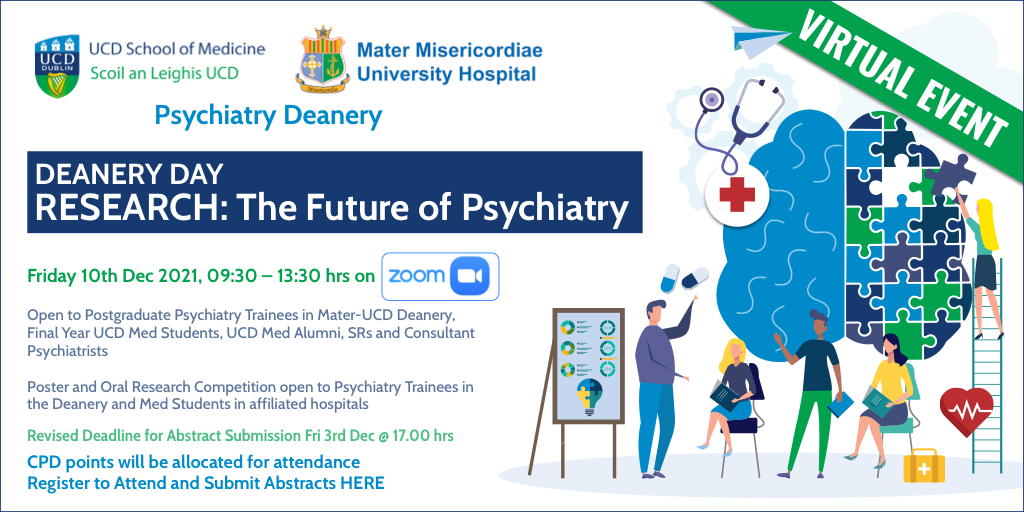 Zoom Log-In https://ucd-ie.zoom.us/j/64581389857?pwd=ZTQvN3JsdjNpR1NjdjV2bzhCbHY3dz09PROGRAMME 09:30 			Introduction and Welcome Anne Doherty, Associate Professor, Psychiatry, UCD School of Medicine & Consultant Liaison Psychiatrist, Mater University Hospital & Angela Noonan, Consultant Psychiatrist, St Vincent’s Hospital, Fairview 09:40 - 10:00 		Getting Started in Research  Dr Anne Doherty10:00 - 10:50 		Oral Research Presentations Five x 10 min slots: Seven mins Presenting & three min Questions 10:50 - 11:10 		Coffee Break & On-line Poster Viewing11:10 - 11:40 		Conducting Research as a Psychiatry Trainee Dr Calvin HarDr Margaret Gallagher Dr Sean Naughton11:40 - 12:00 		Spotlight on Poster Development Dr Richard Duffy, Consultant Perinatal Psychiatrist 12:00 - 12:30 		Parallel Sessions Meet the Expert - Trainees with research ideas are matched with experienced researchers to discuss how to develop a project (for trainees) Dr Angela Noonan & Dr Richard DuffyResearch Supervision Skills for the Busy Clinician (for consultants) Dr Anne Doherty & John Lally, Consultant Psychiatrists, Mater University Hospital 12:30 			Prize Giving Dr Angela Noonan & Dr Anne Doherty 12:45 			End